Università 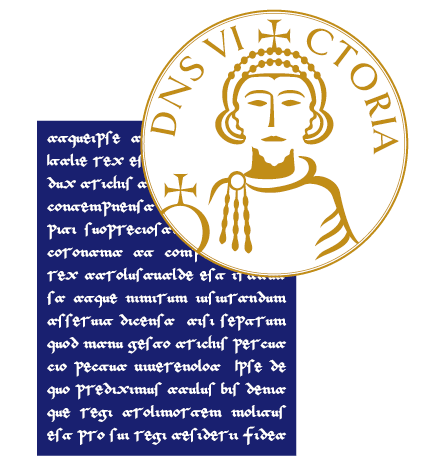 degli Studi del SannioINFORMATIVA PER IL TRATTAMENTO DEI DATI PERSONALI PER L’ACCESSO SERVIZIO DI IDENTIFICAZIONE TRAMITE QR CODEIl Regolamento Generale sulla Protezione dei dati Personali (Regolamento UE 2016/679 del Parlamento Europeo e del Consiglio del 27 aprile 2016), d’ora in avanti GDPR e il d.lgs. n. 196/2003 e s.m.i. “Codice in materia di protezione dei dati personali”, a seguito della legge 10 agosto 2018, n. 101 che ha adeguato la normativa nazionale al Regolamento UE 2016/679 prevede la protezione delle persone fisiche con riguardo al trattamento dei dati di carattere personale come diritto fondamentale. Ai sensi degli artt. 13 e 14 del GDPR, La informiamo che: TITOLARE DEL TRATTAMENTO: Titolare del Trattamento è l’Università degli Studi del Sannio, nella persona del Magnifico Rettore pro tempore, con sede legale presso il palazzo San Domenico, 82100, Benevento, e-mail rettore@unisannio.it. RESPONSABILE DELLA PROTEZIONE DEI DATI: Responsabile della protezione dei dati (RPD) è la Società PA33 Srl, e-mail dpo@unisannio.it, P.E.C.  dpo@cert.unisannio.it., pa33@legalmail.it.CATEGORIE DEGLI INTERESSATI DAL TRATTAMENTO: studenti regolarmente iscritti, personale docente, tecnico-amministrativo e bibliotecario che opera all’interno deII’Università degli Studi del Sannio. Il servizio può essere attivato per tipologie di utenza differenti in seguito a formale richiesta valutata caso per caso.FINALITA’ DEL TRATTAMENTO E BASE GIURIDICA: nel rispetto dei principi di liceità, correttezza, trasparenza, adeguatezza, pertinenza e necessità di cui all’art. 5, paragrafo 1 del GDPR l'Università degli Studi del Sannio, in qualità di Titolare del trattamento, provvederà al trattamento dei dati personali forniti per accedere al servizio di riconoscimento degli utenti tramite QRcode in quanto considerata l’emergenza sanitaria dovuta al diffondersi del virus Covid-19 che impone una gestione attenta del flusso di persone in determinate aree, è stata disposta la riorganizzazione del flusso degli utenti all’interno degli immobili universitari predisponendo un unico varco di accesso agli stessi, controllato mediante un sistema basato sul riconoscimento degli utenti tramite QRcode univocamente assegnati al personale struttura deII’Università degli Studi del Sannio.CATEGORIE Dl DESTINATARI DEI DATI ED EVENTUALE TRASFERIMENTO DATI I dati personali per I’ identificazione dell’utente e i dati afferenti alla propria qualifica goduta all’ interno dell’Ateneo quale condizione per I’ accesso attivazione del servizio di riconoscimento degli utenti tramite QRcode.PERIODO DI CONSERVAZIONE DEI DATI I dati personali inerenti all’identificazione saranno conservati per il periodo di attivazione del servizio di riconoscimento degli utenti tramite QRcode e fino alla conservazione dello stato di dipendente deIl’Università degli Studi del Sannio.DIRITTI DELL’INTERESSATO L’interessato ha diritto di richiedere aII’Università degli Studi del Sannio, quale Titolare del Trattamento, ai sensi degli artt. 15, 16, 17, 18, 19 e 21 del GDPR:l'accesso ai propri dati personali ed a tutte le informazioni di cui all’art. 15 del GDPR;la rettifica dei propri dati personali inesatti e l’integrazione di quelli incompleti;la cancellazione dei propri dati, fatta eccezione per quelli contenuti in atti che devono essere obbligatoriamente conservati daII’Università e salvo che sussista un motivo legittimo prevalente per procedere al trattamento;la limitazione del trattamento nelle ipotesi di cui all’art. 18 del GDPR. L’interessato ha altresì il diritto:di opporsi al trattamento dei propri dati personali, fermo restando quanto previsto con riguardo alla necessità ed obbligatorietà del trattamento dati per poter fruire dei servizi offerti;di revocare il consenso eventualmente prestato per i trattamenti non obbligatori dei dati, senza con ciò pregiudicare la liceità del trattamento basata sul consenso prestato prima della revoca.MODALITA’ DI ESERCIZIO DEI DIRITTI L’interessato potrà esercitare tutti i diritti di cui sopra (anche utilizzando l’apposito modello pubblicato alla pagina https://www.unisannio.it/it/ateneo/amministrazione/privacy) inviando una richiesta al Responsabile della protezione dei dati all’indirizzo e-mail dpo@unisannio.it o agli indirizzi P.E.C.  dpo@cert.unisannio.it., pa33@legalmail.it.RECLAMO L’interessato ha diritto anche di proporre reclamo all’Autorità Garante per la protezione dei dati personali ai sensi dell’art. 77 del GDPR (https://www.garanteprivacy.it). Condizioni e norme di utilizzo del servizio di Accesso Controllatotramite QR CodeOggetto1.1 Il presente documento definisce le condizioni generali di gestione del servizio di identificazione tramite QR Code denominato “Accesso Controllato” dell’Università degli Studi del Sannio. Tale servizio è gestito dalla Amministrazione ed è riservato al personale docente, tecnico-amministrativo e bibliotecario che opera all'interno deII'Ateneo.1.2 Il servizio è gratuito, senza alcun onere o costo di installazione per l'utente; si precisa che resta a carico dell'utente il dotarsi a propria cura e spese della strumentazione tecnica necessaria per accedere al servizio.1.3 Con il primo utilizzo del servizio, l'utente dichiara di aver attentamente Ietto ed espressamente accettato tutti i termini e le condizioni di utilizzo del servizio indicate nel presente documento.1.4 In nessun caso il gestore può essere ritenuto responsabile del mancato e/o inesatto adempimento da parte dell’utente di ogni dovere o obbligo previsto dalla Iegge e dai regolamenti in relazione al presente documento.Durata del servizio ed efficacia delle condizioni d’uso2.1 Le presenti condizioni d’uso hanno efficacia dalla data in cui il gestore avvia il servizio, sulla base e in seguito all’accettazione da parte dell'utente delle condizioni contenute nel presente documento, implicitamente effettuata con il primo utilizzo del servizio stesso.2.2 Il servizio è rivolto al personale docente, tecnico-amministrativo e bibliotecario dell’Ateneo. Il servizio può essere attivato per tipologie di utenza differenti in seguito a formale richiesta valutata caso per caso. Tale servizio potrà considerarsi naturalmente      concluso, e senza obbligo alcuno per il gestore, non appena Io stato dello studente o del personale nei confronti deII'Ateneo venisse a mutare.2.3 Il gestore si riserva il diritto di sospendere e/o interrompere e/o variare il servizio in qualsiasi momento e senza onere di preavviso, senza comunque essere considerato responsabile nei confronti sia dell'utente che di terzi per la intervenuta sospensione o interruzione. In tal caso, cesserà immediatamente ogni diritto dell’utente all’utilizzazione del servizio.2.4 Il gestore potrà integrare e/o modificare unilateralmente, in qualsiasi momento e senza preavviso, le condizioni e i termini del presente documento. Le eventuali modifiche e/o integrazioni potranno essere comunicate all'utente tramite comunicazione sulla pagina di login, tramite applicazione mobile e opportunamente pubblicate nel sito web d'Ateneo. La continuazione nell’utilizzo del servizio successivamente alla comunicazione implica di fatto l'accettazione delle nuove condizioni.Obblighi dell’utente3.1 L’utente s’impegna a non consentire, a qualunque titolo, l’utilizzo del servizio a terzi né attraverso la cessione del proprio QR Code personale né attraverso la cessione delle credenziali atte ad ottenere tale codice. Ai sensi delle presenti condizioni d'uso, l’utente sarà ritenuto responsabile del comportamento di terzi a seguito della cessione, anche temporanea. L’utente si obbliga a non cedere le suddette condizioni a terzi, a titolo gratuito o oneroso, temporaneamente o definitivamente, senza il consenso espresso del gestore.3.2 L'utente si impegna a mantenere un comportamento decoroso all’interno delle strutture accessibili tramite il servizio di Accesso Controllato ed a non arrecare danni a persone o cose.3.3 Il gestore si riserva il diritto di recedere unilateralmente e in qualsiasi momento, senza obbligo di alcuna motivazione, senza preavviso, e senza dover alcun indennizzo, dalle presenti condizioni d’uso qualora determini, a suo insindacabile giudizio, che l'utente abbia violato anche solo uno degli obblighi ivi indicati. Tale violazione potrà dare luogo anche a provvedimenti disciplinari, ove appropriati, nei confronti dello studente o del dipendente da parte deII’Università degli Studi del Sannio e ad azioni di rivalsa e/o risarcimento, fatte salve le ulteriori conseguenze di natura penale, civile, amministrativa della violazione compiuta.Responsabilità4.1 L'utente è responsabile di ogni violazione delle presenti condizioni d'uso e si impegna a manlevare, sostanzialmente e processualmente, il gestore ed a tenerlo indenne da qualsiasi pretesa, anche di terzi a qualsivoglia titolo, avente causa della violazione delle presenti condizioni d’uso e/o dalla violazione di leggi o regolamenti o provvedimenti amministrativi.4.2 L'utente si assume ogni responsabilità ed onere circa il proprio comportamento nelle strutture d’Ateneo alle quali accede utilizzando il suddetto servizio e si impegna a tenere indenne il gestore da ogni pretesa o azione che dovesse essere rivolta al gestore medesimo da qualunque soggetto, in conseguenza a tali comportamenti. Con tale presa di responsabilità, l’utente esonera espressamente il gestore da qualunque responsabilità e onere di accertamento e/o controllo al riguardo.4.3 L’utente s’impegna a tenere indenne il gestore da tutte le perdite, danni, costi e oneri, ivi comprese le eventuali spese legali, che dovessero essere sostenute dal gestore in conseguenza dell'utilizzo del servizio messo a disposizione dell’utente.4.4 Il gestore non sarà responsabile verso l’utente e/o suoi aventi causa e/o verso terzi per i danni diretti, indiretti o consequenziali, le perdite e i costi supportati in conseguenza a sospensioni o interruzioni del servizio.Riservatezza5.1 L'accesso tramite il servizio di "Accesso Controllato" avviene mediante un codice di identificazione personale di tipo QR Code. L’utente è informato del rischio che la conoscenza del contenuto di tale QR Code da parte di terzi consentirebbe a questi ultimi l’utilizzo del servizio in nome dell'utente medesimo. L’utente è il solo ed unico responsabile della conservazione e della riservatezza del proprio QR Code e, conseguentemente, rimane il solo ed unico responsabile per tutti gli usi ad esso connessi o correlati (ivi compresi danni e conseguenze pregiudizievoli arrecati al gestore e/o a terzi), siano dal medesimo utente autorizzati o non autorizzati.5.2 L'utente si impegna a comunicare quanto prima al gestore l'eventuale furto, smarrimento o perdita del QR Code personale. In particolare, in caso di furto, l’utente si impegna a far modificare dal personale preposto delI’Ateneo il proprio QR Code. In ogni caso, resta inteso che l’utente sarà responsabile delle conseguenze derivanti dal furto, dalla perdita o dallo smarrimento di tale codice identificativo.5.3 L’utente prende atto della "Informativa per il trattamento dei dati personali per l’accesso al servizio di identificazione tramite QR Code" allegata alle presenti "Condizioni" nonché pubblicata sul sito web istituzionale alla Pagina "Informative Privacy"Legge applicabile e foro competente6.1 Le presenti condizioni d’uso sono disciplinate dalle leggi dello Stato Italiano. Per quanto non espressamente previsto nel presente documento si applicano le norme vigenti.6.2 Per tutte le controversie che dovessero insorgere in relazione alle presenti condizioni d'uso, incluse le controversie nell'interpretazione, efficacia, validità ed esecuzione, sarà competente in via esclusiva il Foro di Benevento.Nel caso in cui alcune disposizioni contenute nelle presenti condizioni d’uso fossero ritenute nulle e/o invalide e/o inefficaci le restanti dovranno comunque ritenersi pienamente valide ed efficaci.